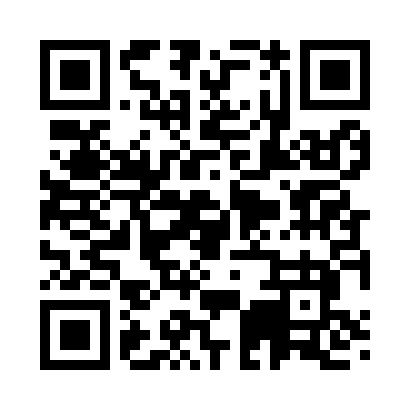 Prayer times for Lake Elysian, Minnesota, USAMon 1 Jul 2024 - Wed 31 Jul 2024High Latitude Method: Angle Based RulePrayer Calculation Method: Islamic Society of North AmericaAsar Calculation Method: ShafiPrayer times provided by https://www.salahtimes.comDateDayFajrSunriseDhuhrAsrMaghribIsha1Mon3:445:361:195:269:0210:532Tue3:455:361:195:269:0210:533Wed3:465:371:195:269:0110:524Thu3:475:381:195:269:0110:515Fri3:485:381:205:269:0110:516Sat3:495:391:205:269:0010:507Sun3:505:401:205:269:0010:498Mon3:515:401:205:269:0010:489Tue3:535:411:205:268:5910:4710Wed3:545:421:205:268:5910:4611Thu3:555:431:205:268:5810:4512Fri3:565:431:215:268:5710:4413Sat3:585:441:215:268:5710:4314Sun3:595:451:215:268:5610:4215Mon4:005:461:215:268:5510:4116Tue4:025:471:215:268:5510:4017Wed4:035:481:215:258:5410:3818Thu4:055:491:215:258:5310:3719Fri4:065:501:215:258:5210:3620Sat4:085:511:215:258:5110:3421Sun4:095:521:215:258:5010:3322Mon4:115:531:215:248:4910:3123Tue4:125:541:215:248:4910:3024Wed4:145:551:215:248:4710:2825Thu4:155:561:215:238:4610:2726Fri4:175:571:215:238:4510:2527Sat4:185:581:215:238:4410:2428Sun4:205:591:215:228:4310:2229Mon4:226:001:215:228:4210:2030Tue4:236:011:215:218:4110:1931Wed4:256:021:215:218:4010:17